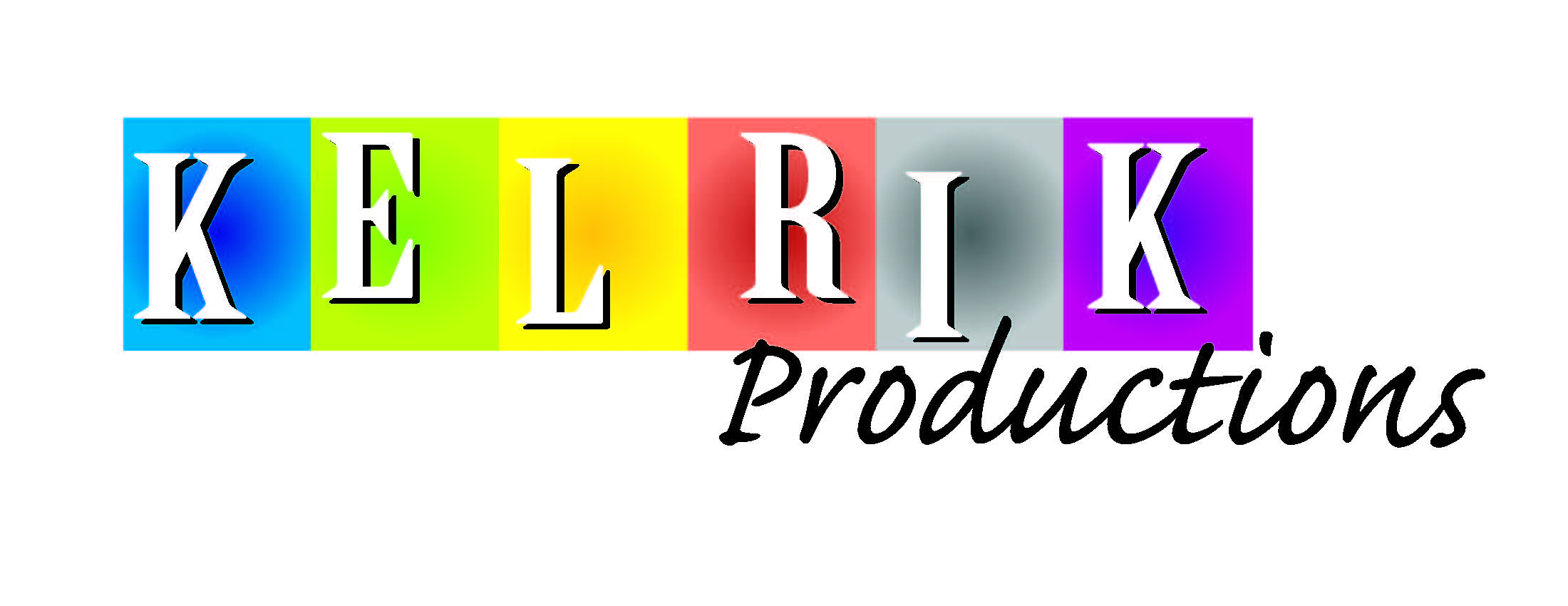 Name ____________________________________________________ Parents Names _______________________________________________ Age _______  	Height _______ 	      Weight _______  	  Hair Color _______ 	                     Gender Identity _____________Address ____________________________________________________       City ______________________________                Zip __________Parent E-Mail _________________________________________   Parent Phone __________________________________________________  PREVIOUS PERFORMANCE EXPERIENCE  (List most recent first)SHOW 					ROLE 				COMPANY 			YEAR____________________________	_______________________		_____________________________		_____________________________________	_______________________		_____________________________		_____________________________________	_______________________		_____________________________		_____________________________________	_______________________		_____________________________		_____________________________________	_______________________		_____________________________		_____________________________________	_______________________		_____________________________		_________VOICE DANCE TRAINING  						SPECIAL SKILLS_____________________________________________________			____________________________________________________________________________________________			____________________________________________________________________________________________			____________________________________________________________________________________________			_______________________________________AVAILABILITYPlease note days and times you will NOT be available to rehearse	ALL CONFLICTS MUST BE LISTED	 MONDAY _____________________________________________________________________	 TUESDAY_____________________________________________________________________	 WEDSNEDAY _________________________________________________________________THURSDAY ___________________________________________________________________	  FRIDAY  ______________________________________________________________________	SATURDAY ___________________________________________________________________	SUNDAY______________________________________________________________________	I am auditioning for the role of _____________________________________I will accept any role? 	___ YES  ___ NO 	 I am interested in backstage crew work? 	___ YES  ___ NOI am interested in understudy roles    ___ YES  ___ NOPARENT INFORMATION: I realize that if my child is chosen for the cast, I will be responsible to make sure he/she attends every performance and every rehearsal for which he/she is scheduled. In case of illness, I will notify the Stage Manager in advance. In order to ensure the quality of rehearsals and the production, I understand that two or more absences may result in dismissal from the show. I understand that I will be charged a $175 Production Fee per child.    I am also responsible for personal items (i.e., shoes, tights, make-up). I understand that I will be required to attend two parent meetings and to volunteer 10 hours as part of a parent committee.I would be interested in helping with the following committees:____ Production Chairperson or Co-Chairperson  		____ Box Office/Will Call Refreshments 	____ House Manager ____ Curbside Pickup 					____ Lobby Decoration 			____ Parent Monitors ____ Opening Night Reception 				____ Load-In/ Strike 			____ Dinner ____ Costume Construction 					____ Show Snacks 				____ Scenic/Prop Construction List your Local Community Newspaper or Publication            ___________________________________________________________________________________________________________________				______________________________________________________Parent Name (Please Print) 					Parent Signature